Language: Spanish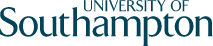 Level: 2 (a, b & c)Course book title & publisher: Nuevo Prisma Fusión A1 + A2 (2nd part). Equipo Nuevo Prisma.Part aPart aPart aPart aPart aWeekTopic (and unit in book)Objectives and language functionsGrammar and vocabularyAdditional activities, including making a Glossary of Useful Words(To be completed by the Student)1Personalidades Repaso)Introducing yourself, personal information Present review, regular and irregular 2Personalidades Repaso)Talk about reasons, opinions, attitudes and recommendations about learning Es útil/Bueno/necesario + infinitivo Tener que + infinitive 3Personalidades Repaso)Likes and dislikesPoder + infinitiveMe gusta, me encanta 4Viaja con nosotros (Unit 12)Narratives in past Past time; structure & use. Regular & some irregular (ser, oir, dar, estar, tener, hacer)5Viaja con nosotros (Unit 12)Geographical descriptions Descripotors, cardinal directions 6Viaja con nosotros (Unit 12)Talk about the weatherTime expressions: ayer, anoche, anteayer, el otro día, la semana pasada, el mes pasado, el año pasado7Curiosidades (Unit 13)Identify, define and describe people, objects & places Ser / estar, general use8Curiosidades (Unit 13)Compare & contrast 1Comparatives; regular & irregular9Curiosidades (Unit 13)Express obligation, permission and prohibition Poder, deber +infinitive Se puede, se debe + infinitive 10Curiosidades (Unit 13)Discuss social rulesEstá permitido/prohibido + infinitivePart bPart bPart bPart bPart bWeekTopic (and unit in book)Objectives and language functionsGrammar and vocabularyAdditional activities, including making a Glossary of Useful Words(To be completed by the Student)11¡Cómo éramos antes! (Unit 14)Describe people and habits in the pastPast for narratives 12¡Cómo éramos antes! (Unit 14)Compare & contrast 2 Compare the present & the pastTime expressions: antes, mientras, siempre, todos los días, cuando…Present vs past  13Cuenta, cuenta … (Unit 15)Narrating stories Gerund in past actions Narrative & communicative speech resources14Cuenta, cuenta … (Unit 15)Describing people, animals and objects Making and receiving complimentsDifferent ways to express the past 15Un futuro sostenible (Unit 16)Talk about future actions Make predictionFuture; regular & irregular Time expressions in future 16Un futuro sostenible (Unit 16)Decide; present or future Creo /imagino /supongo + que + futureNo sé si/cuándo/dónde + future17Con una condición(Unit 17)Express probability in the past Simple conditional; structure & use 18Con una condición(Unit 17)Ask and give suggestions Discourse markers19Con una condición(Unit 17)Express present and futures wishes Future tenses 20Con una condición(Unit 17)Talk about your health  Verbo doler (review)Part cPart cPart cPart cPart cWeekTopic (and unit in book)Objectives and language functionsGrammar and vocabularyAdditional activities, including making a Glossary of Useful Words(To be completed by the Student)21Imperativamente (Unit 18)Ask and give permission Direct & indirect object pronouns22Imperativamente (Unit 18)Give orders Imperative; positive & negative 23Imperativamente (Unit 18)Give advice Verbs for suggestions 124Imperativamente (Unit 18)PersuadeVerbs for suggestions 225¡Campeones! (Unit 19)Talk about hopes and wishes Subjunctive in present for regular verbs 26¡Campeones! (Unit 19)Ask and offer assistance The uses of subjunctive 27¡Campeones! (Unit 19)Express the ability to do / makeVerb combinations: ir a, volver a, acabar de, empezar a, tener que28Primera Plana Repaso 2Produce narratives Contrast grammatical tenses in past 29Primera Plana Repaso 2Express probability in the past and future Interjections for surprise and disbelief Future and condition (review) 30Primera Plana Repaso 2Show interestSubjunctive for wishes (review)